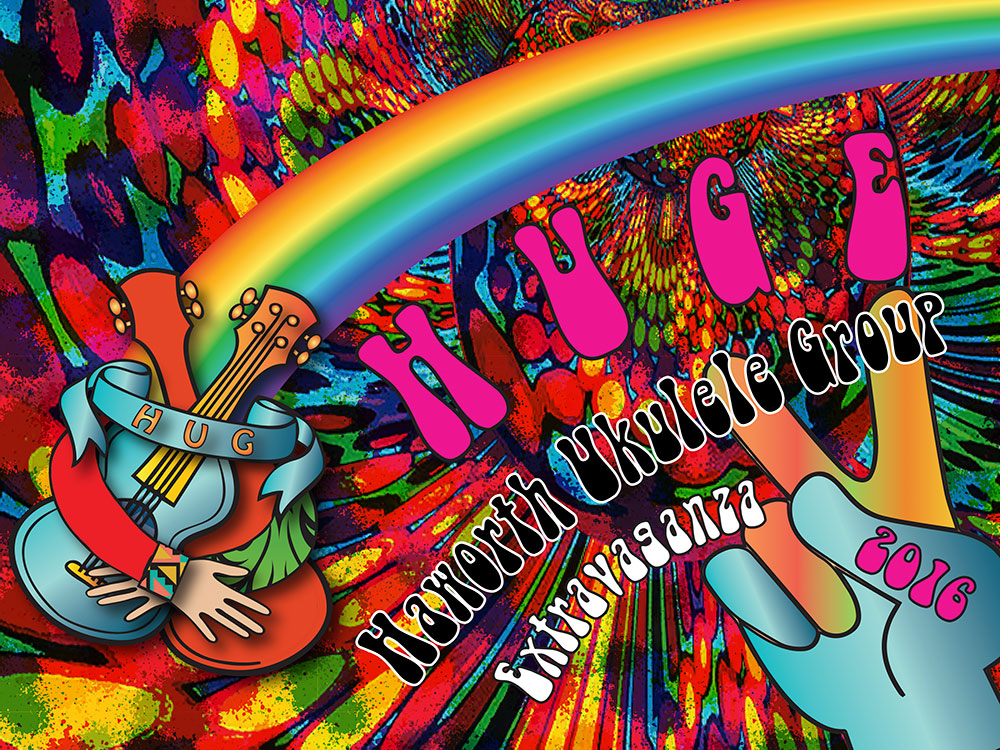 Saturday 25th June – Old School Rooms, Haworth11.30 a.m 	Doors open 
12.00		Workshops: various locations – see next page for details 2.00 p.m.	Welcome to HUGE from Haworth Ukulele Group! 		Blues Jam Session song led by Keef Jackman2.30  Saltaire Strummers2.50  Baildon Ukulele Club3.10  The Late Comers3.30  Skipton Ukulele Club3.50  Ilkley Ukulele Dance Band4.10  Keighley Ukulele Orchestra4.30  3 Chord Max4.50  The Bradford Ukes Prize Draw and Raffle 5.10 – 6.00 p.m. Mass ukulele strum from the HUGE 2016 Songbook 7.00 – 10.30 p.m.  FAB AND GROOVY 60s PARTY – featuring live music from:Keef JackmanReuben and RuthNo FlukePlus ukulele strumming 60s sounds, plus spinning your fave discs and dancing the night away 60s style.  Sunday 26th June - Ukulele Steam Special  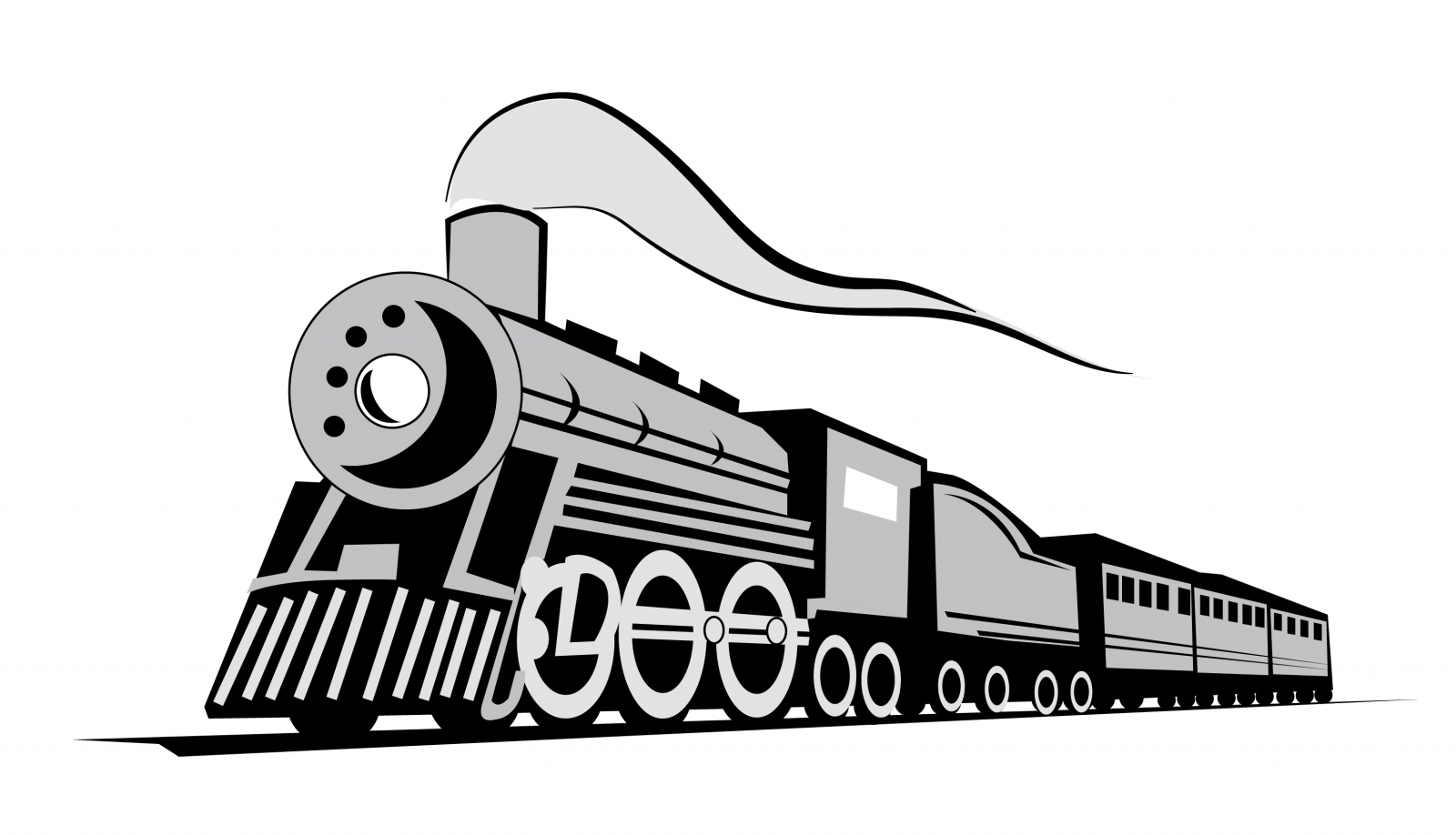 11.06 a.m. from Haworth Station - Ukulele Steam Train Special on the Keighley and Worth Valley Railway Join us in our private carriage for a round trip on the KWVR arriving back at Haworth at approximately 12.35. Tickets must be bought before boarding the train so please allow plenty of time.  If the weather is kind there will be an informal jam session after the train in the garden at Haworth Old Hall pub.HUGE 2016 WORKSHOPS12.00 – 1.30pm.The beginners and strumming workshops cost £3 per person with maximum numbers of 15 per workshop. There is no advance booking for workshops. Under 14s must be accompanied by an adult. Learn to Play Ukulele – Beginners Workshop:
Venue: The Old School Rooms
This workshop will introduce you to the ukulele and you’ll learn a few basic chords that will get you playing at least one of the songs from our 2016 songbook. Bring your own ukulele or if you haven’t played before and just want to have a go there will be some ukes available to borrow for the workshop. £3 per personStrummers Guide – Basic Strumming Techniques Venue: The Old School Rooms, Haworth
For relatively new uke players who want to get to grips with different strumming patterns and techniques. This workshop is always hugely successful. £3 per personWhat a Performance!- blues session/workshopVenue: The Black Bull, Main Street, Haworth Ukulele Blues man Keef Jackman will introduce you to some blues ukulele techniques and work on a song with you so that you are ready to perform with Keef on stage in the afternoon.  Suitable for more confident uke players who want to stretch themselves a bit. Donations to charity please.